اللجنــة التنفيـذيــــة للصنــدوق المــتعــدد الأطـــرافلتنفيـــذ بروتوكـول مونتريــال الاجتمــــــاع الخامس والثمانونمونتريال،  من 25 إلى 29 مايو/أيار 2020مؤجل: من 19 إلى 22  يولية/ تموز 2020*أنشطة الأمانةمقدمةتعرض هذه الوثيقة أنشطة الأمانة منذ الاجتماع الرابع والثمانين للجنة التنفيذية.إخطار بمقررات الاجتماع الرابع والثمانين للجنة التنفيذيةأرسل تقرير الاجتماع الرابع والثمانين إلى جميع أعضاء اللجنة التنفيذية والمشاركين الآخرين في الاجتماع والسيدة إنغر أندرسن، المديرة التنفيذية لبرنامج الأمم المتحدة للبيئة، ووضع على موقع الصندوق المتعدد الأطراف الإلكتروني على شبكة الإنترنت. وتم إبلاغ مقررات الاجتماع الرابع والثمانين المتعلقة بالموافقات على المشروعات وتمديد المشروعات والتأخيرات في تقديم شريحة خطة إدارة إزالة المواد الهيدروكلوروفلوروكربونية، وتقارير بيانات البرنامج القطري التي  لم تقدم بعد، إلى 112 بلدا من بلدان المادة 5، والوكالات الثنائية والمنفذة المعنية. كما تم إعداد وثيقة ما بعد الاجتماع تلخص المقررات المتخذة ووضعت على الموقع الإلكتروني للصندوق المتعدد الأطراف. *  بسبب فيروس كورونا (كوفيد-19)الإجراءات المتخذة عقب الاجتماع الرابع والثمانين أرسل كبير الموظفين خطابا إلى حكومات البلدان المانحة الذين تعهدوا بتقديم دعم البدء السريع لتنفيذ التخفيض التدريجي للمواد الهيدروفلوروكربونية، حيث أوضح فيه حالة مساهماتها الإضافية بما في ذلك بيان معتمد منفصل للدخل والمصروفات، واتفاقها على دمج الأرصدة من المساهمات الإضافية في الحسابات العادية للصندوق المتعدد الأطراف والتقدم المحرز في تنفيذ الأنشطة حتى 31 كانون الأول/ديسمبر 2018. واستجابة للمقرر 81/16 (ب)، استمرت الأمانة في استخلاص المعلومات ذات الصلة وإعداد صحائف الوقائع اللازمة لإعداد التقارير النهائية للمشروعات الإيضاحية لبدائل المواد الهيدروكلوروفلوروكربونية ذوي القدرة المنخفضة على إحداث الاحترار العالمي ودراسات الجدوى لتبريد المناطق المقدمة إلى اللجنة التنفيذية. وأُطلعت الوكالات الثنائية والمنفذة المعنية على هذه المعلومات/صحائف الوقائع من أجل التحقق من اتساق المعلومات الواردة فيها قبل نشرها على موقع الأمانة على شبكة الإنترنت وغير ذلك من الأهداف. وبعد الاجتماع الرابع والثمانين، حملت الأمانة صحيفتي وقائع إضافيتين وستستمر في تحميل تلك الصحائف عندما تصبح جاهزة. وكذلك استعرضت وحدثت الأمانة قواعد البيانات والوثائق الموجزة والمبادئ التوجيهية التنفيذية.التحضير لاجتماع اللجنة التنفيذية الخامس والثمانينوُضِعت الترتيبات اللوجستية للاجتماع الخامس والثمانين المقرر عقده في مونتريال في الفترة من 25 إلى 29 مايو/أيار 2020. وفي 11 آذار/مارس 2020، أعلنت منظمة الصحة العالمية عن أن مرض كوفيد-19 يشكل جائحة. وفي ضوء بالقضايا الصحية المرتبطة بالجائحة وزيادة قيود السفر، في 16 آذار/مارس 2020، أرسل كبير الموظفين رسالة إلى أعضاء اللجنة التنفيذية يتضمن خطة طوارئ للاجتماعين الخامس والثمانين والسادس والثمانين، التي وافق عليها من قبل رئيس ونائب رئيس اللجنة التنفيذية حيث قيمت الموقف وقدرت آثار تأجيل أو إلغاء الاجتماعين الخامس والثمانين والسادس والثمانين. وأوضحت كذلك عملية الموافقة التي جرت بين الاجتماعين وحددت الخيارات المتاحة ما لم يُعقد الاجتماع الخامس والثمانين في أيار/مايو 2020 كما هو مقرر، وطُلب فيها اتخاذ إجراء من أعضاء اللجنة التنفيذية.وفي 6 نيسان/أبريل 2020، استنادا إلى التعليقات الواردة من أعضاء اللجنة التنفيذية، وبعد التشاور مع الرئيس ونائبه، أرسلت وثيقة منقحة إلى أعضاء اللجنة التنفيذية تتضمن خطة الطوارئ للاجتماعين الخامس والثمانين والسادس والثمانين وترد بها إيضاحات عند الاقتضاء وتسرد الإجراءات الإضافية المطلوبة.وبناء على ذلك، أبلغ كبير الموظفين رئيس اللجنة التنفيذية ونائبه بالإجراء الواجب اتباعه في الاجتماعين الخامس والثمانين والسادس والثمانين، مع مراعاة الردود الواردة من أعضاء اللجنة التنفيذية. وبعد موافقة الرئيس على الإجراء المقترح،  في 23 نيسان/أبريل 2020، أبلغ كبير الموظفين أعضاء اللجنة التنفيذية بشأن إجراء عقد الاجتماعين الخامس والثمانين والسادس والثمانين على النحو التالي:تأجل الاجتماع الخامس والثمانين إلى ما بعد الاجتماع الثاني والأربعين للفريق العامل المفتوح العضوية، وسيعقد في مونتريال لمدة أربعة أيام، في الفترة من 19 إلى 22 تموز/يوليه 2020، على أساس أن الاجتماع قد يؤجل أو يلغى في ضوء تطور جائحة كوفيد-19؛وستنفذ عملية الموافقة فيما بين الدورات، على أساس استثنائي بسبب جائحة كوفيد-19 ودون تحديد سابق، للاجتماع الخامس والثمانين؛ وستنطبق على التقارير المتعلقة بالمشروعات ذات التزامات الإبلاغ المحددة التي أوصت الأمانة بالموافقة عليها موافقة شمولية، بالإضافة إلى مقترحات المشروعات التي أوصت الأمانة بالموافقة عليها موافقة شمولية ومقترحات المشروعات التي لا توجد قضايا لم يُبت فيها بعد تخصها ولكن ليس للأمانة سلطة التوصية بالموافقة عليها موافقة شمولية. وسيتم تحميل وثائق الاجتماعات المتعلقة بهذه التقارير ومقترحات المشروعات على موقع الأمانة على شبكة الإنترنت، ويفضل ألا يكون ذلك بعد 4 أيار/مايو 2020؛ولتيسير الاستعراض الذي تجريه اللجنة التنفيذية من خلال عملية الموافقة فيما بين الدورات، ستعد الأمانة وثيقة عن "مشروعات للنظر فيها فيما بين الدورات" تلخص المعلومات ذات الصلة من وثائق الاجتماع المتعلقة بالتقارير ومقترحات المشروعات المذكورة في الفقرة الفرعية (ب) أعلاه؛وسيستعرض أعضاء اللجنة التنفيذية وثائق الاجتماعات ويقدمون إلى الأمانة، في موعد أقصاه 25 أيار/مايو 2020 (أي في اليوم الأول من الاجتماع الخامس والثمانين كما كان مقررا في الأصل)، مقرراتهم بشأن تلك التقارير المتعلقة بالمشروعات التي تستلزم التزامات إبلاغ محددة ومقترحات المشروعات التي يرغبون في الموافقة على تمويلها. وأي تقرير أو مقترح مشروع يطرحه أحد أعضاء اللجنة التنفيذية سيُعرض على الاجتماع الخامس والثمانين المؤجل للنظر فيه منفردا؛وستنشئ الأمانة، تحت بوابة اجتماع الأمانة للاجتماع الخامس والثمانين، منتدى محميا بكلمة مرور لجمع التعليقات والمقررات من الأعضاء، كما طلب أعضاء اللجنة التنفيذية. وسترسل الأمانة إلى كل عضو من أعضاء اللجنة التنفيذية تعليمات حول كيفية الوصول إلى المنتدى، بما في ذلك اسم المستخدم وكلمة المرور، وذلك من خلال اتصال منفصل؛وستعد الأمانة وثيقة جديدة عن "المشاريع الموافق عليها فيما بين الدورات" تتكون من جميع التقارير المتعلقة بالمشروعات ذات التزامات الإبلاغ المحددة وجميع مقترحات المشاريع التي تمت الموافقة على تمويلها، بمجرد استلام جميع المقررات من الأعضاء من خلال بوابة اجتماعات الأمانة. وستنشر الوثيقة على موقع الويب المحمي للأمانة في موعد لا يتجاوز 28 أيار/مايو 2020 (أي في اليوم الرابع من الاجتماع الخامس والثمانين كما كان مقررا في الأصل) وسيبلغ أعضاء اللجنة التنفيذية بذلك. وستدرج هذه الوثيقة بعد ذلك في تقرير الاجتماع الخامس والثمانين بعد انعقاده؛ وسترسل الأمانة تعليمات إلى أمين الخزانة بشأن مخصصات التمويل للوكالات المنفذة والمساهمات الثنائية على أساس مستوى الأموال المعتمدة فيما بين الدورات؛وستحمل الأمانة جميع وثائق الاجتماع غير المطلوبة فيما يخص عملية الموافقة فيما بين الدورات، في موعد أقصاه 21 حزيران/يونيه 2020، أي قبل الموعد المؤجل لعقد الاجتماع؛وتقترح الأمانة على اللجنة التنفيذية في الوقت المناسب طريقة للمضي قدما لعقد الاجتماعين الخامس والثمانين والسادس والثمانين، في حالة عدم إمكانية عقد الاجتماع الخامس والثمانين في الفترة من 19 إلى 22 تموز/يوليو 2020.وأعدت الأمانة وثائق الاجتماع الخامس والثمانين على النحو الوارد في الوثيقة UNEP/OzL.Pro/ExCom/85/Inf.1 . وتم إنشاء موقع إلكتروني يحتوي وثائق الاجتماع باللغات العربية والإنكليزية والفرنسية والإسبانية ومعلومات لوجستية تخص الاجتماع الخامس والثمانين على موقع الإلكتروني للصندوق المتعدد الأطراف. لتسهيل عملية الموافقة فيما بين الدورات للاجتماع الخامس والثمانين، أنشأت الأمانة منتدى محميا بكلمة مرور وأعدت الوثيقة الخاصة بالمشروعات للنظر فيها فيما بين الدورات.أُرسلت خطابات دعوة إلى الاجتماع الخامس والثمانين المؤجل إلى أعضاء اللجنة التنفيذية ورئيس مكتب الاجتماع الحادي والثلاثين للأطراف ورئيس ونائب رئيس لجنة التنفيذ بموجب إجراء عدم الامتثال لبروتوكول مونتريال والمدير التنفيذي لبرنامج الأمم المتحدة للبيئة والأمين التنفيذي لأمانة الأوزون والوكالات المنفذة ومرفق البيئة العالمية والمنظمات غير الحكومية.الاجتماعات التي حُضِرت والمهام التي نُفِذتبسبب اندلاع جائحة كوفيد-19، ألغيت مهام الموظفين المجدولة بما في ذلك الاجتماع التشاوري بشأن تطوير التوجيه القطاعي لكفاءة استخدام الطاقة لصندوق المناخ الأخضر (باريس، 27-28 شباط/فبراير 2020)، والشبكة الإقليمية واجتماع التنسيق لغرب آسيا والندوة الدولية السادسة حول استخدام المبردات البديلة في البلدان التي ترتفع فيها درجة حرارة البيئة (دبي، 1-4 آذار/مارس 2020).اجتماع التنسيق المشترك بين الوكالاتنظمت الأمانة اجتماع التنسيق المشترك بين الوكالات في مونتريال في الفترة من 25 إلى 27 شباط/فبراير 2020. وكان من بين المشاركين موظفو الأمانة وممثل الوكالات الثنائية في كل من كندا وفرنسا وألمانيا واليابان، وممثلو الوكالات المنفذة.وسمح اجتماع التنسيق للأمانة والوكالات بمناقشة العديد من المسائل المتعلقة بالتحضير للاجتماع الخامس والثمانين، من بين أمور أخرى، والنموذج المنقح للإبلاغ عن بيانات البرنامج القطري؛ وحالة التقييمات في إطار وظائف الرصد والتقييم؛ والطلبات المقدمة إلى الاجتماعين الخامس والثمانين والسادس والثمانين (على سبيل المثال، شرائح خطط إدارة إزالة المواد الهيدروكلوروفلوروكربونية الجارية وطلبات تجديد مشروعات التعزيز المؤسسي والتقارير المرحلية وتقارير المشروعات ذات التزامات الإبلاغ المحددة؛ وتقارير إنجاز المشروعات)؛ والأسباب الرئيسية لعدد من التأخيرات في تقديم طلب الشريحة؛ واستعراض تمويل مشروعات التعزيز المؤسسي؛ والمسائل ذات الصلة بتعديل كيغالي منظور الجنساني، من قبيل مشروع المبادئ التوجيهية لإعداد خطط إدارة التخفيض التدريجي للهيدروفلوروكربون؛ والاستراتيجيات التي يمكن وضعها، والتدابير والالتزامات السياساتية، وكذلك المشروعات والأنشطة التي يمكن إدماجها في المرحلة الأولى من خطط إزالة الهيدروفلورو كربون؛ ومشروع معايير تمويل التخفيض التدريجي للهيدروفلورو كربون؛ وتحليل مستوى وطرائق تمويل التخفيض التدريجي للهيدروفلورو كربون في قطاع خدمة التبريد؛ وكفاءة استخدام الطاقة. وأُعِد تقرير الاجتماع وحُمّل على الموقع الإلكتروني للأمانة.التعيين والتوظيفتم الانتهاء من عمليات الاختيار لوظيفتين لمساعدين لإدارة البرامج (بندا الميزانية 1305 و1313) (خ ع-5) ووظيفة موظف إدارة المعلومات (بند الميزانية 1108) (ف-4). يجري وضع اللمسات الأخيرة على عملية الاختيار لمنصب نائب كبير الموظفين (مد -1)، مع استكمال المقابلات التي تجرى عبر الإنترنت وتقديم توصية الفريق إلى المدير التنفيذي لبرنامج الأمم المتحدة للبيئة للاختيار النهائي. وفي أعقاب اتخاذ المقرر 84/6، وضعت الصيغة النهائية لترقية وظائف موظف قاعدة بيانات معاون (بند الميزانية 1116) من الرتبة ف-2 إلى الرتبة ف-3، ومساعد فريق (بند الميزانية 1309) من الرتبة خ ع-4 إلى الرتبة خ ع-5، ومعاون شئون مالية وميزانية (بند الميزانية 1312) من الرتبة خ ع-6 إلى الرتبة خ ع-7؛ وتعكف الأمانة على وضع الصيغة النهائية لإصدار إعلان الوظائف الشاغرة في بوابة وظائف الأمم المتحدة. ووفقا للمقرر 58/5 (د) الذي وافقت فيه اللجنة التنفيذية على أن الحد الأقصى لمدة عمل المسؤول الرئيسي للرصد والتقييم ينبغي أن يصل إلى 10 سنوات، بما يتفق مع ممارسات التعيين في الوكالات الأخرى، فالأمانة تعكف على الإعلان عن وظيفة المسؤول في بوابة وظائف الأمم المتحدة، مشيرة إلى أن فترة الـ 10 سنوات التي سيشغلها المسؤول الحالي ستنتهي في 24 تشرين الأول/أكتوبر 2020.وُضِعت اللمسات النهائية على إجراءات التوظيف والتعاقد لثلاثة خبراء استشاريين لبرنامج عمل الرصد والتقييم، وخبير استشاري لاستعراض المشروعات، وثلاثة متعاقدين فرديين لتقديم المساعدة المؤقتة، ومترجم للمساعدة في ترجمة وثائق الاجتماعات. ونسقت الترتيبات التعاقدية للمترجمين الشفويين وكتاب التقارير للاجتماع الخامس والثمانين مع برنامج الأمم المتحدة للبيئة ومكتب الأمم المتحدة في نيروبي نتيجة لتأجيل الاجتماع الخامس والثمانين. تطوير قدرات الموظفين وتدريبهمأتم جميع الموظفين عددا من دورات الأمم المتحدة التدريبية الإلزامية عن طريق شبكة الإنترنت.وحضر أربعة موظفين تدريبا متنوعا وشاملا للجميع بعنوان "الأمم المتحدة للجميع"، عقد في مكاتب منظمة الطيران المدني الدولي في الفترة من 17 إلى 19 شباط/فبراير 2020.المسائل الإداريةوضعت اللمسات النهائية على عملية الشراء لتجديد عقد الإيجار البالغة مدته 10 سنوات في مكاتب الأمانة وهي الآن في المرحلة النهائية من عملية التوقيع في مقر الأمم المتحدة. وقد نُفذت عملية شراء لتجديد التغطية التأمينية للمكتب. وتعرب الأمانة عن تقديرها العميق لحكومة كندا للمساعدة التي قدمتها أثناء العملية ودعمها الكامل لمواصلة عمل الأمانة في مونتريال.ونظم قسم الخدمات المؤسسية التابع لبرنامج الأمم المتحدة للبيئة عددا من الاجتماعات عبر الإنترنت وحضرها كبير الموظفين وكبير موظفي الإدارة وإدارة الصندوق لمعالجة استمرارية الأعمال وإجراءات التشغيل المتعلقة بالموارد البشرية والصكوك القانونية والآثار المالية لجائحة كوفيد-19. في إطار التصدي لجائحة كوفيد-19، مع الاسترشاد بتوجيهات الأمم المتحدة، ولا سيما توجيهات منظمة الصحة العالمية، ومنظمة الطيران المدني الدولي (بصفتها مكتب الأمم المتحدة الرائد في مونتريال) ومقر برنامج الأمم المتحدة للبيئة، ومع اتباع التوجيهات والمبادئ التوجيهية الصادرة عن حكومة كندا و حكومة كيبيك، وضعت الأمانة تدابير لغرض حماية صحة الموظفين بما في ذلك إعداد الموظفين لمواصلة العمل عن بعد منذ منتصف آذار/مارس 2020. التعاون مع الاتفاقات البيئية المتعددة الأطراف والمنظمات الأخرىعملا بالمقرر 79/1 (ب)، أدرجت الأمانة لمحة عامة كاملة عن حالة جميع المناقشات مع الاتفاقات البيئية المتعددة الأطراف والمنظمات الأخرى المعنية في المرفق الأول بهذه الوثيقة.الاتفاقات البيئية المتعددة الأطرافمشروعات بروتوكول مونتريالعقد أعضاء فرقة العمل التابعة لفريق التكنولوجيا والتقييم الاقتصادي بشأن تجديد موارد الصندوق المتعدد الأطراف لفترة الثلاث سنوات 2021-2023 اجتماعا في مكاتب الأمانة في الفترة من 28 إلى 31 كانون الثاني/يناير 2020. وبناء على طلب فرقة العمل التابعة للفريق، قُدمت معلومات إضافية وعُقدت بضع مناقشات عبر الإنترنت لتوضيح المسائل المتعلقة بتجديد موارد الصندوق.منظمات الأمم المتحدةبرنامج الأمم المتحدة للبيئة (اليونيب)زارت السيدة سونيا لايتون كوني، مديرة شعبة الخدمات المؤسسية ببرنامج الأمم المتحدة للبيئة، الأمانة في 12 آذار/مارس 2020 والتقت بموظفي الأمانة.قام السيد سيف الرضوان، رئيس قسم حلول المشاريع بشعبة الخدمات المؤسسية برنامج الأمم المتحدة للبيئة، بزيارة غير رسمية إلى الأمانة في 13 آذار/مارس 2020.المنظمات الأخرىحكومة كنداقامت السيدة ناتالي برينك، كبيرة مستشاري السياسات (الوكالات المتخصصة التابعة للأمم المتحدة) بشعبة الأمم المتحدة بإدارة الشؤون العالمية بكندا، بزيارة مجاملة إلى الأمانة في 11 آذار/مارس 2020. شبكة تقييم أداء المنظمات المتعددة الأطراف (موبان) قدمت الأمانة، بناء على طلب قُدِّم إليها، معلومات وإيضاحات إضافية بشأن المسائل المتعلقة بالصندوق المتعدد الأطراف إلى الخبير الاستشاري المسؤول عن تقييم الصندوق المتعدد الأطراف من جانب شبكة تقييم أداء المنظمات المتعددة الأطراف (موبان). وقد أجرت الأمانة أيضا مناقشات أخرى مع أمانة موبان، والتي أشارت إلى أن مشروع تقرير التقييم في مرحلته الأخيرة من الإعداد وسيُقدَّم إلى الأمانة لاستعراضه قبل تقديمه إلى الحكومات الأعضاء.برنامج كيغالي لكفاءة التبريد (K-CEP)شارك اثنان من كبار موظفي إدارة البرامج في ندوة عبر الويب نظمها برنامج كيغالي في 28 كانون الثاني/يناير 2020 قدمت خلالها معلومات بشأن مبادرة مرفق دعم المساهمات المحددة على الصعيد الوطني للتبريد الفعال والصديق للمناخ - وهي مبادرة جديدة توفر التمويل والتوجيه للكيانات التي تدعم البلدان في دمج حلول التبريد في الجولة التالية من المساهمات المحددة على الصعيد الوطني. وقدم برنامج كيغالي، وشركة سي إي إيه للاستشارات، ومختبر لورنس بيركلي الوطني والشبكة الاستشارية للتمويل الخاص عروض شرائح موجزة حول الإجراءات والجداول الزمنية لتقديم مقترحات المشروع وعملية المراجعة. وضربت عروض الشرائح أمثلة على أنواع المشاريع ومستويات التمويل المحتملة. والتمس ممثلو الأمانة إيضاحات بناء على طلب من الأمانة حول ما إذا كانت مقترحات المشروعات المقدمة للحصول على الدعم من خلال المرفق ستشمل ضمانات لتجنب استيعاب تطبيقات التبريد الموفرة للطاقة على أساس المبردات ذات إمكانية الاحترار العالمي المرتفعة؛ وحصلوا على تأكيديات بأن التقنيات ذات إمكانية الاحترار العالمي المنخفضة ستتعزز من خلال مرفق دعم المساهمات. كانت الندوة المقدمة عبر الإنترنت مفيدة لفهم أفضل للمبادرات المختلفة التي اتخذتها المنظمات الأخرى لتعزيز التبريد الموفر للطاقة.	المرفق الأولالمشورة و/أو المعلومات المقدمة من أمانة الصندوق المتعدد الأطراف إلى الهيئات غير الأطراف في بروتوكول مونتريالEP EP الأمم المتحدةالأمم المتحدةDistr.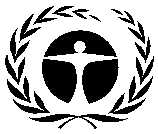 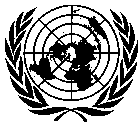 GENERALUNEP/OzL.Pro/ExCom/85/212 June 2020ARABICORIGINAL: ENGLISHبرنامجالأمم المتحدةللبيئةلبرنامجالأمم المتحدةللبيئةلمشورة الأمانة/المناقشات التي أجرتها الأمانة/التفاعلالاجتماع صندوق التكيفصندوق التكيفشرح سياسات الصندوق المتعدد الأطراف بشأن الفوائد المكتسبة. ويمكن الاطلاع على المعلومات التي قدمتها الأمانة في الوثيقة AFB/EFC.18/10 من الاجتماع الثامن عشر للجنة الأخلاقيات والمالية على الموقع الإلكتروني: https://www.adaptation-fund.org/wp-content/uploads/2016/03/AFB-EFC-18.10-Investment-income-doc.pdf 76المنتدى العربي للبيئة والتنميةالمنتدى العربي للبيئة والتنميةمقال عن تجربة الصندوق المتعدد الأطراف في المنطقة العربية ضمن تقرير المنتدى العربي للبيئة والتنمية لعام 2018. 81مركز حلول المناخ والطاقة (مركز بيو لتغير المناخ سابقا)مركز حلول المناخ والطاقة (مركز بيو لتغير المناخ سابقا)الوثيقتان UNEP/OzL.Pro/ExCom/37/59، وUNEP/OzL.Pro/ExCom/38/54 والإضافة 1؛ ونص المقررين 37/62 و 38/63؛ والمبادئ التوجيهية بشأن تمويل التكنولوجيا غير الموجودة في المجال العام (المرفق الرابع عشر من الوثيقة UNEP/OzL.Pro/ExCom/38/70/rev.1)؛ وملاحظات على رسوم ترخيص نقل التكنولوجيا والعوائد لأنواع مختلفة من المشروعات (ثاني أكسيد الكربون السائل، أجهزة الاستنشاق بالجرعات المقننة، ونفخ التبغ، والهيدروفلوروكربون-32 لقطاع التبريد، ثاني أكسيد الكربون فوق الحرج، وقطاع إنتاج الهيدروكلوروفلوروكربون).75 تحالف المناخ والهواء النظيف للحد من ملوثات المناخ قصيرة الأجلتحالف المناخ والهواء النظيف للحد من ملوثات المناخ قصيرة الأجلمشاورات غير رسمية مع أمانة تحالف المناخ والهواء النظيف للحد من ملوثات المناخ قصيرة الأجل بشأن مبادرة جديدة معنية بالتبريد الفعال التي تمت الموافقة عليها مؤقتا من فريق العمل التابع لتحالف المناخ والهواء النظيف للحد من ملوثات المناخ قصيرة الأجل من أجل المساعدة في بناء قيادة رفيعة المستوى وتيسير التعاون بين الجهات المعنية بهدف تعزيز كفاءة استخدام الطاقة المحسنة في قطاع التبريد أثناء تنفيذ البلدان التخفيض التدريجي لمواد التبريد بالهيدروفلوروكربون بموجب بروتوكول مونتريال.83لمحة عامة عن المشروعات الإيضاحية المعتمدة للمواد الهيدروكلوروفلوروكربونية وخيارات لمشروعات إضافية لتوضيح التكنولوجيات البديلة الصديقة للمناخ وذات الكفاءة في استخدام الطاقة للمواد الهيدروكلوروفلوروكربونية (UNEP/OzL.Pro/ExCom/72/40). وإحاطة عن الدراسات الاستقصائية لبدائل المواد المستنفدة للأوزون الممولة من الصندوق المتعدد الأطراف؛ والفرص الممكنة لتحالف المناخ والهواء النظيف للحد من ملوثات المناخ قصيرة الأجل في البلدان التي تمر اقتصاداتها بمرحلة انتقالية؛ والدروس المستفادة من الصندوق المتعدد الأطراف الممكن تطبيقها على عملية الاستعراض الفني ودورة تمويل مشروعات تحالف المناخ والهواء النظيف للحد من ملوثات المناخ قصيرة الأجل.75 الوثيقة 72/40، لمحة عامة عن المشروعات الإيضاحية المعتمدة للمواد الهيدروكلوروفلوروكربونية وخيارات لمشروعات إضافية لتوضيح التكنولوجيات البديلة الصديقة للمناخ وذات الكفاءة في استخدام الطاقة للمواد الهيدروكلوروفلوروكربونية (المقرر 71/51 (أ))، التي  تلخص نتائج مشروعات الصندوق المتعدد الأطراف الإيضاحية للمواد الهيدروكلوروفلوروكربونية المعتمدة حتى الآن.74مركز وشبكة تكنولوجيا المناخمركز وشبكة تكنولوجيا المناخعرض لبناء القدرات في إطار الصندوق المتعدد الأطراف كمواد مرجعية للاجتماع السادس للمجلس الاستشاري. ومعلومات عامة عن الصندوق المتعدد الأطراف ووثائق المعلومات الأساسية.75الاتحاد الأوروبي/البرلمان الأوروبيالاتحاد الأوروبي/البرلمان الأوروبيخلال اجتماع الأطراف الخامس والعشرين، استلم كبير الموظفين طلبا من البرلمان الأوروبي لإجراء مناقشة ثنائية حول القضايا المتعلقة بالصندوق المتعدد الأطراف بما في ذلك الموارد اللازمة لتجديد موارد الصندوق المتعدد الأطراف ومقترحات لتقديم مساهمات إضافية لتمويل الفوائد المناخية. وبناءً على ذلك، قدم كبير الموظفين لممثلي البرلمان الأوروبي إحاطة موجزة توضح سير عمل الصندوق المتعدد الأطراف.71الوزارة الألمانية للتعاون الاقتصادي والتنميةالوزارة الألمانية للتعاون الاقتصادي والتنميةمعلومات عن إنجازات الصندوق المتعدد الأطراف وموجز للمشروعات المعتمدة التي نفذتها ألمانيا بصفتها وكالة ثنائية.77مرفق البيئة العالميةمرفق البيئة العالميةمناقشات غير رسمية على الإنترنت بين الأمانة وموظفي مرفق البيئة العالمية بشأن فرص تعزيز التعاون بشأن مسائل كفاءة الطاقة.85استعراض مشروع واحد: كفاءة استخدام الطاقة لأجهزة تكييف الهواء في المباني للهند84استعراض مشروع واحد: تسريع اعتماد الراحة الحرارية المستدامة: الانتقال إلى مدن تتميز بالكفاءة في استخدام الطاقة وقادرة على مواجهة تغير المناخ في الهند82استعراض أربع مشروعات: إنجاز إزالة استهلاك المواد الهيدروكلوروفلوروكربونية بدعم من تقنيات منخفضة القدرة على إحداث الاحترار العالمي في بيلاروسيا، ومشروع مرفق البيئة العالمية 6046 ID في كازاخستان، وإزالة المواد الهيدروكلوروفلوروكربونية في كازاخستان من خلال الترويج للتكنولوجيات الموفرة للطاقة الخالية من المواد المستنفذة للأوزون وذات قدرة منخفضة على إحداث الاحترار العالمي، ومشروع مرفق البيئة العالمية ID 6090؛ استكمال إزالة المواد الهيدروكلوروفلوروكربونية في طاجيكستان من خلال الترويج للتكنولوجيات الموفرة للطاقة الخالية من المواد المستنفذة للأوزون وذات قدرة منخفضة على إحداث الاحترار العالمي، ومشروع مرفق البيئة العالمية 6030؛ استكمال إزالة المواد الهيدروكلوروفلوروكربونية في أوزبكستان من خلال الترويج للتكنولوجيات الموفرة للطاقة الخالية من المواد المستنفذة للأوزون وذات قدرة منخفضة على إحداث الاحترار العالمي، ومشروع مرفق البيئة العالمية ID 6003.80استعراض المشروع المتعلق بإدخال بدائل المواد المستنفدة للأوزون في الزراعة وفي قطاع ما بعد الحصاد في كازاخستان (مشروع مرفق البيئة العالمية ID 9184)76تعليقات على اقتراح مشروع بروميد الميثيل في كازاخستان (بتمويل من مرفق البيئة العالمية)؛ قدمت أفكار لاستخدام الأموال في إطار مشروع مرفق البيئة العالمية رقم 6 لإزالة المواد المستنفدة للأوزون في البلدان الذين تمر اقتصاداتهم بمرحلة انتقالية غير المشمولين بالمادة 5. ومعلومات عن المناقشات التي أجريت في اجتماعات بروتوكول مونتريال الأخيرة بشأن مقترحات تعديل البروتوكول.75استعراض مشروع (إدخال بدائل المواد المستنفدة للأوزون في الزراعة وفي قطاع ما بعد الحصاد في كازاخستان) وفقا لسياسات الصندوق المتعدد الأطراف ومبادئه التوجيهية.72تلقت أمانة الصندوق دعوة لحضور الاجتماع الخامس والأربعين لمجلس مرفق البيئة العالمية الذي عُقِد في الفترة من 5 إلى 7 تشرين الثاني/نوفمبر 2013. وفي رسالة دعوة أخرى موجهة إلى كبير الموظفين الجديد، رحب المدير التنفيذي ورئيس مرفق البيئة العالمية بتجديد التعاون السابق في تقديم المساعدة إلى الأطراف للوفاء بالتزاماتها بموجب بروتوكول مونتريال وتجديد الروابط القديمة. وردا على ذلك، أبلغ كبير الموظفين المدير التنفيذي أن أمانة الصندوق لن تتمكن من حضور اجتماع المجلس بسبب الأعمال التحضيرية للاجتماع الحادي والسبعين؛ ومع ذلك، أفاد المدير التنفيذي بأنه يتطلع إلى مقابلتها بهدف تعزيز العلاقة مع أمانة مرفق البيئة العالمية.71شاركت الأمانة في أحد اجتماعات الفريق الاستشاري التقني المعني بالمواد الكيميائية والنفايات التابع لمرفق البيئة العالمية لتقديم تعليقات على مشروع استراتيجية مجال التركيز للمواد الكيميائية والنفايات من أجل إرشاد تجديد الموارد السادس لمرفق البيئة العالمية (GEF-6). وتضمن مشروع الاستراتيجية أنشطة مرفق البيئة العالمية ذات الصلة ببروتوكول مونتريال69منذ الاجتماع السابع والستين، حدث تبادل للمراسلات مع الرئيس التنفيذي لمرفق البيئة العالمية بشأن القضايا المتعلقة بالتعاون بين آليتي التمويل. وتم النظر في إمكانية إصدار منشور مشترك للصندوق المتعدد الأطراف/مرفق البيئة العالمية حول تنفيذ بروتوكول مونتريال على مدار السنوات الـ 25 الماضية. 68حكومة فرنساحكومة فرنسازيارة مجاملة لوزارة الاقتصاد والمالية الفرنسية. وشملت القضايا التي نوقشت، في جملة أمور، التعاون الثنائي من جانب حكومة فرنسا، وتجديد موارد الصندوق المتعدد الأطراف لفترة الثلاث سنوات 2021-2023.83معلومات عن طرق المساهمات الإضافية في الصندوق المتعدد الأطراف.77صندوق المناخ الأخضرصندوق المناخ الأخضرمناقشات غير رسمية على الإنترنت بين الأمانة وموظفي صندوق المناخ الأخضر بشأن إمكانيات زيادة التعاون، حيث ألغي اجتماع الصندوق التشاوري بشأن تطوير التوجيه القطاعي لكفاءة استخدام الطاقة الذي كان من المقرر عقده يومي 27 و28 شباط/فبراير 2020 بسبب جائحة كوفيد-19.85زار ممثل صندوق المناخ الأخضر الأمانة وعقد عددا من الاجتماعات مع موظفي الأمانة مما أتاح فرصة لتبادل المعلومات حول كيفية عمل كل من الصندوقين وإمكانيات المزيد من التعاون.84مناقشات غير رسمية بين كبير الموظفين ونائب الأمين التنفيذي لصندوق المناخ الأخضر بشأن المسائل التي تهم كلا الصندوقين، على هامش الدورة الرابعة لجمعية الأمم المتحدة للبيئة.83تتعلق وثائق الاجتماع بطرق الإبلاغ عن التكاليف الإدارية للوكالات المنفذة بما في ذلك الوثائق التالية: UNEP/OzL.Pro/ExCom/26/67 و UNEP/OzL.Pro/ExCom/34/52 و UNEP/OzL.Pro/ExCom/38/59 و UNEP/OzL.Pro/ExCom/55/48 و UNEP/OzL.Pro/ExCom/80/43.81مؤتمر عبر الهاتف لتقديم معلومات عن ممارسات الصندوق المتعدد الأطراف فيما يتعلق بالإقراض الميسر والتكاليف الإضافية.80قدم رابط للوثائق ذات الصلة بفريق التكنولوجيا والتقييم الاقتصادي، وفريق التقييم العلمي، وفريق تقييم الآثار البيئية على موقع أمانة الأوزون على شبكة الإنترنت، وكذلك مقدمة لموظف الاتصالات في أمانة الأوزون. وتشمل الوثائق المقدمة: تمهيد اللجنة التنفيذية وسياسة الصندوق المتعدد الأطراف وإجراءاته ومبادئه التوجيهية ومعاييره؛ والعرض المعنون "الصندوق المتعدد الأطراف: الحوكمة ونموذج الأعمال والإنجازات والتحديات"؛ وأمثلة من وثائق ما قبل الدورة لتخطيط الأعمال ومقترحات المشروعات وبرنامج عمل الرصد والتقييم وتقارير إنجاز المشروعات؛ وقوالب خطة العمل والمبادئ التوجيهية للإبلاغ المرحلي؛ وتقريران لتقييم التعزيز المؤسسي وبرنامج عمل الرصد والتقييم.77تجربة أمانة الصندوق في وضع ترتيبات قانونية مع الكيانات المنفذة وإنشاء نظام للإبلاغ المرحلي للصندوق المتعدد الأطراف.76معلومات عن مؤشرات الأداء الموضوعة للصندوق المتعدد الأطراف؛ومعلومات عن المناقشات التي أجريت في اجتماعات بروتوكول مونتريال الأخيرة بشأن اقتراحات تعديل البروتوكول؛ومعلومات عن إطار الرصد والمحاسبة الخاص بالصندوق المتعدد الأطراف، بما في ذلك الفصل الحادي عشر من سياسات الصندوق المتعدد الأطراف وإجراءاته ومبادئه التوجيهية ومعاييره (الرصد والتقييم)؛ وعرض حول بناء القدرات في إطار الصندوق المتعدد الأطراف.75عرض تقديمي عن الصندوق المتعدد الأطراف وعينة من الوثائق الرئيسية بما في ذلك أنشطة الأمانة وحالة الصندوق وخطط الأعمال المجمعة والتقارير المرحلية وعينة من مقترحات المشروعات وورقات السياسات. ومزيد من التفاصيل والمناقشات حول الصندوق المتعدد الأطراف.74نظرة عامة على أهداف وتشغيل الصندوق المتعدد الأطراف، بما في ذلك عملية استعراض المشروعات ووضع السياسات والاجتماعات وتنفيذ قرارات اللجنة التنفيذية.72راسلت الأمانة المؤقتة للصندوق الأخضر للمناخ إلى الصندوق المتعدد الأطراف في 24 أيلول/سبتمبر 2013 دعوة لحضور الاجتماع الخامس لمجلس الصندوق الأخضر للمناخ بصفته مراقب، رغم أن الرسالة ذكرت أن صفة المراقب للصندوق المتعدد الأطراف لم تتم الموافقة عليها بعد. ولم تتمكن أمانة الصندوق من حضور اجتماع مجلس الإدارة، الذي انعقد في الفترة من 8 إلى 10 تشرين الأول/أكتوبر، بسبب التحضير للاجتماع الحادي والسبعين. وأبلغت رسالة أخرى بتاريخ 21 تشرين الأول/أكتوبر 2013 أمانة الصندوق أن الاجتماع المقبل للمجلس سيعقد في إندونيسيا في الفترة من 19 إلى 21 شباط/فبراير 2014، وذكرت أنه تمت الموافقة على صفة مراقب للصندوق المتعدد الأطراف بموجب تعديل المقرر 15/04 ب، وطلبت من أمانة الصندوق ترشيح شخص للاتصال أيضا.71كلية غرينوبل للعلوم الإداريةكلية غرينوبل للعلوم الإداريةمعلومات عن سياسات وإجراءات الصندوق المتعدد الأطراف وعملية الموافقة على المشروعات لدراسة منحنيات التعلم التكنولوجي.80المنبر الحكومي الدولي المعني بالتنوع البيولوجي وخدمات النظم الإيكولوجيةالمنبر الحكومي الدولي المعني بالتنوع البيولوجي وخدمات النظم الإيكولوجيةمعلومات عن الممارسات المتعلقة بالدعم المالي للقاء المشاركين/المندوبين.75الوكالة الدولية للطاقةالوكالة الدولية للطاقةالتقت الأمانة والأمين التنفيذي لأمانة الأوزون بممثل وكالة الطاقة الدولية. وأوضحت الأمانة العمل المتعلق بكفاءة استخدام الطاقة في سياق تعديل كيغالي. وذكر ممثل الوكالة الدولية للطاقة أن منظمته نفذت مجموعة من السياسات والمعايير المتعلقة بكفاءة استخدام الطاقة في مختلف البلدان وأتاحتهم للأمانة. وتقاسم الممثل أيضا تقريرا عن التبريد أعدته وكالة الطاقة الدولية. 83وحدة التفتيش المشتركة للأمم المتحدةوحدة التفتيش المشتركة للأمم المتحدةملخص حديث للمعلومات المتعلقة بالمساعدة التقنية والتمويل المقدم إلى الدول الجزرية الصغيرة النامية في إطار الصندوق المتعدد الأطراف، والذي سبق تقديمه في شباط/فبراير 2015. وقدمت توضيحات أخرى في 20 تشرين الأول/أكتوبر و7 تشرين الثاني/نوفمبر 2016.77تعليقات على مسودة الوثيقة المعنونة "استعراض الأنشطة والموارد المخصصة للتصدي لتغير المناخ في مؤسسات منظومة الأمم المتحدة؛معلومات أساسية بما في ذلك ملخص للمساعدة التقنية والتمويل المقدم إلى الدول الجزرية الصغيرة النامية في إطار الصندوق متعدد الأطراف ومعلومات شاملة عن مشروعات الصندوق المتعدد الأطراف المعتمدة لكل بلد.74أكملت الأمانة استبيانا فيما يتعلق باستعراض الأنشطة والموارد المخصصة لمعالجة تغير المناخ.73التعليقات والتصويبات الوقائعية على المعلومات المتعلقة بالصندوق المتعدد الأطراف في التقرير "استعراض ما بعد مؤتمر ريو + 20 للإدارة البيئية داخل منظومة الأمم المتحدة".72فيما يتعلق بالتقييم/الاستعراض لعام 2013 المعنون "استعراض ما بعد مؤتمر ريو + 20 للإدارة البيئية داخل منظومة الأمم المتحدة، زودت الأمانة وحدة التفتيش المشتركة بمعلومات عن هيكل الصندوق ومستويات التمويل وعدد الاجتماعات وخصائصها والمشاركين في الاجتماع وعملية الموافقة على المشروع وتكاليف الدعم ومستويات موظفي الأمانة وتاريخ الموافقات من 2006-2013 وطرائق التنفيذ والامتثال وإطار الحوكمة والتخطيط الاستراتيجي والتآزر والتنسيق مع الاتفاقات البيئية المتعددة الأطراف الأخرى والتقييمات العلمية والدعوة والتوعية والإدارة والتوزيع بين الجنسين والتوازن الجغرافي للجنة التنفيذية والأمانة. 70برنامج كيغالي لكفاءة التبريد (K-CEP)برنامج كيغالي لكفاءة التبريد (K-CEP)المشاركة في ندوة عبر الويب في 28 كانون الثاني/يناير 2020 بشأن مبادرة مرفق دعم المساهمات المحددة على الصعيد الوطني للتبريد الفعال والصديق للمناخ - وهي مبادرة جديدة توفر التمويل والتوجيه للكيانات التي تدعم البلدان في دمج حلول التبريد في الجولة التالية من المساهمات المحددة على الصعيد الوطني. بناء على طلب من الأمانة لتوضيح ما إذا كانت مقترحات المشروع المقدمة ستشمل ضمانات لتجنب استيعاب تطبيقات التبريد الموفرة للطاقة على أساس المبردات ذات إمكانية الاحترار العالمي المرتفعة؛ أكد برنامج كيغالي لكفاءة التبريد أنه سيتم تعزيز تقنيات ذات إمكانية الاحترار العالمي المنخفضة من خلال مرفق دعم المساهمات. 85بناء على طلب لتقديم تعليقات إلى شركة إتاد ليمتد (ITAD Ltd) - هي مؤسسة تم تكليفها بالمساعدة في تطوير فهم أفضل لدور برنامج كيغالي لكفاءة التبريد في تعزيز كفاءة الطاقة في قطاع التبريد، أجرت الأمانة مكالمة هاتفية مع أحد موظفي إتاد ليمتد لإبلاغه بالمدخلات التي قدمتها الأمانة إلى البرنامج في المرحلة الأولية من إنشائه وفهمها للربط بين أنشطة البرنامج وأنشطة مشروع بروتوكول مونتريال، وخاصة فيما يتعلق بمشروعات التخفيض التدريجي للمواد الهيدروفلوروكربونية. 84استمرار المشاركة غير الرسمية لخبرات الصندوق المتعدد الأطراف.80زار المدير وممثل آخر عن البرنامج برنامج كيغالي لكفاءة التبريد ((K-CEP، المسؤول عن تنسيق أعمال 19 مؤسسة خيرية بشأن المسائل المتعلقة بكفاءة استخدام الطاقة والتبريد فيما يتعلق بتنفيذ تعديل كيغالي، الأمانة في 26 يناير/كانون الثاني 2017 لمعرفة المزيد عن الصندوق المتعدد الأطراف. يهدف برنامج كيغالي لكفاءة التبريد (K-CEP) إلى تخصيص ما يقرب من 53 مليون دولار أمريكي من المؤسسات الخيرية بحلول نهاية عام 2017 للدعم الموجه من خلال البرامج القطرية في عدد صغير من البلدان ومزيد من الدعم العام لأكثر من 100 بلد لتحسين كفاءة استخدام الطاقة. وشملت المعلومات المقدمة تمهيد اللجنة التنفيذية وعرضا يلخص كيفية عمل الصندوق المتعدد الأطراف ومبادئ توجيهية لتقديم التقارير المرحلية والمالية؛ ودليل لإعداد مقترحات المشروعات والنماذج الخاصة بتقارير إنجاز المشروعات والوثيقة UNEP/OzL.Pro/ExCom/74/51 المعنية باستعراض التعزيز المؤسسي والمقرر ذي الصلة 74/51.78مختبر لورنس بيركلي الوطنيمختبر لورنس بيركلي الوطنيقدمت الأمانة تعليقات على مشروع تقرير عن فرص ومخاطر تحسين الكفاءة وتحول مادة التبريد في تكييف الهواء في الغرف.80مجلس الدفاع عن الموارد الطبيعيةمجلس الدفاع عن الموارد الطبيعيةمؤشر التأثيرات المناخية للصندوق المتعدد الأطراف بما في ذلك الأداة (ملف Excel) والكتيب (PDF) وشرح للأداة (ملف Word). 81اتفاقية ميناماتا بشأن الزئبقاتفاقية ميناماتا بشأن الزئبقفي تموز/يوليه 2013، تلقت الأمانة دعوة من حكومة اليابان لحضور مؤتمر المفوضين لاعتماد وتوقيع اتفاقية ميناماتا بشأن الزئبق، الذي عقد في الفترة من 9 إلى 11 تشرين الأول/أكتوبر 2013 في كوماموتو وميناماتا، اليابان. ومع ذلك، لم تتمكن الأمانة من الحضور.71شبكة تقييم أداء المنظمات المتعددة الأطراف (موبان)شبكة تقييم أداء المنظمات المتعددة الأطراف (موبان)قدمت الأمانة معلومات وإيضاحات إضافية بشأن المسائل المتعلقة بالصندوق المتعدد الأطراف إلى الخبير الاستشاري المسؤول عن تقييم الصندوق المتعدد الأطراف من جانب شبكة تقييم أداء المنظمات المتعددة الأطراف (موبان). وقد أجرت الأمانة مناقشات أخرى مع أمانة موبان، والتي أشارت إلى أن مشروع تقرير التقييم في مرحلته الأخيرة من الإعداد وسيُقدَّم إلى الأمانة لاستعراضه قبل تقديمه إلى الحكومات الأعضاء.85زار ممثلو أمانة برنامج تقييم المراقبة الإدارية وأمانة مقدم الخدمات اللذين يقومون بإجراء التقييم، الأمانة. وقدم كبير الموظفين عرضا عن الصندوق المتعدد الأطراف، بما في ذلك الحوكمة ونموذج العمل والإنجازات. وعقد ممثلو شبكة تقييم أداء المنظمات المتعددة الأطراف (موبان) عددا من الاجتماعات مع موظفي الأمانة. وأُبلغت الأمانة أيضا بالاجتماعات التي نظمها المقيّمون مع جميع وكالات الصندوق المنفذة الأربعة. وقدمت الأمانة بيانات الاتصال بأعضاء اللجنة التنفيذية، وسيتم الاتصال ببعضهم لتقديم مدخلات لعملية التقييم.84حضرت الأمانة اجتماعا في أمانة شبكة تقييم أداء المنظمات المتعددة الأطراف (موبان)، حيث تم تقديم مقدمة عن الصندوق. وأجريت مناقشات حول جملة أمور من بينها نطاق التقييم لأصحاب المصلحة المعنيين؛ والاختلافات الرئيسية بين الصندوق المتعدد الأطراف والمنظمات الأخرى التي يجري تقييمها، ما سيؤدي إلى تقييم مخصص لضمان العدالة؛ والجدول الزمني للزيارة الاستهلالية لأمانة الصندوق، واحتمال الاحتياج إلى فريق التقييم لحضور لجنة تنفيذية.83رسالة واردة من أمانة شبكة تقييم أداء المنظمات المتعددة الأطراف (موبان) تبلغ فيها بأن اللجنة التوجيهية لشبكة موبان اتخذت قرارا بتقييم الصندوق المتعدد الأطراف في دورة التقييم التالية.82الأمم المتحدة المستدامةالأمم المتحدة المستدامةقدمت الأمانة عرضا في الاجتماع الحادي والثلاثين لفريق الأمم المتحدة لإدارة القضايا بشأن إدارة الاستدامة البيئية، الذي عقد في منظمة الطيران المدني الدولي (إيكاو)، في مونتريال في 11 تشرين الأول/أكتوبر 2019. وعرضت الأمانة كيفية تعاون مكاتب الأمم المتحدة مع الأنشطة التي تنفذها الوكالات في تنفيذ مشروعات على الصعد الوطنية والإقليمية والعالمية التي تشجع على اعتماد تكنولوجيات صديقة للأوزون وخالية من الهيدروفلوروكربون. وأجرى ممثل عن الأمم المتحدة المستدامة - هو مكتب يدير ويدعم فريق الأمم المتحدة لإدارة القضايا بشأن إدارة الاستدامة البيئية - زيارة إلى مكتب الأمانة وعرض أعمال هذا المكتب على الموظفين.84مراجعو الحسابات في الأمم المتحدةمراجعو الحسابات في الأمم المتحدةمعلومات أساسية عن الصندوق المتعدد الأطراف ومعلومات أخرى بما في ذلك، من بين أمور أخرى، البيانات المالية المؤقتة لبرنامج الأمم المتحدة للبيئة المتعلقة بالصندوق المتعدد الأطراف؛ وتقرير عن المساهمات والمصروفات وتقرير مرحلي؛ وبرنامج عمل الرصد والتقييم لعام 2015؛ ورابط دليل السياسات والإجراءات.75برنامج الأمم المتحدة للبيئة برنامج الأمم المتحدة للبيئة جنبا إلى جنب مع أمانة الأوزون، قدمت أمانة الصندوق المتعدد الأطراف إلى فرع الكيماويات والصحة، شعبة الاقتصاد في برنامج الأمم المتحدة للبيئة، تعليقات على تقرير GCO-II إلى فرع الكيماويات والصحة، بما في ذلك المعلومات المتعلقة بما يلي: الإزالة السريعة للمواد الهيدروكلوروفلوروكربونية، وتعديل كيغالي فيما يتعلق بالمواد الهيدروفلوروكربونية، وزيادة انبعاثات الكلوروفلوروكربون-11 وفقا لمنشور أصدره مونتزكا وآخرون في عام 2018؛ الامتثال لتدابير الرقابة في بروتوكول مونتريال وإبلاغ البيانات.82اتفاقية الأمم المتحدة الإطارية بشأن تغير المناخاتفاقية الأمم المتحدة الإطارية بشأن تغير المناختعليقات على مشروع الملخص الفني لفوائد التخفيف من الإجراءات والمبادرات والخيارات لمعالجة انبعاثات غازات الدفيئة غير ثاني أكسيد الكربون 74تلقت الأمانة دعوة في أوائل تشرين الأول/أكتوبر 2013 لحضور الدورة التاسعة عشرة لمؤتمر الأطراف في اتفاقية الأمم المتحدة الإطارية بشأن تغير المناخ والدورة التاسعة لمؤتمر الأطراف العامل كاجتماع للأطراف في بروتوكول كيوتو الذي سيعقد في وارسو، بولندا، في الفترة من 11 إلى 22 تشرين/نوفمبر الثاني 2013. وأبلغ كبير الموظفين أمانة اتفاقية الأمم المتحدة الإطارية بشأن تغير المناخ بأنه لا يستطيع الحضور بسبب الأعمال التحضيرية للاجتماع الحادي والسبعين. وبعد الإشارة إلى دعوة أمانة اتفاقية الأمم المتحدة الإطارية بشأن تغير المناخ لحضور اجتماع الأطراف الخامس والعشرين، اقترح عقد اجتماع غير رسمي لاستغلال الفرص المحتملة للتعاون بين الأمانتين. ورد الأمين التنفيذي لأمانة اتفاقية الأمم المتحدة الإطارية بشأن تغير المناخ بأن منسق برنامج التخفيف والبيانات والتحليل، الذي سيحضر اجتماع الأطراف، سوف يرتب للاجتماع معه على المستوى الثنائي. والتقى ممثلو الأمانتين وناقشوا بشكل غير رسمي الطرق التي يمكن أن تتعاون بها الأمانتان في المستقبل عند الحاجة. 71جامعة بريستولجامعة بريستولقدم ملخص للبيانات الواردة في الوثائق الخاصة بالكلوروفلوروكربون-23 التي أعدتها الأمانة، والاستهلاك الكلي للكلوروفلوروكربون- 23 المبلغ عنه في الدراسات الاستقصائية لبدائل المواد المستنفدة للأوزون التي أجريت في 119 بلدا من بلدان المادة 5، والبيانات التي استخلصتها من الموارد المتاحة للجمهور أثناء إعداد الوثيقة UNEP/OzL.Pro/ExCom/79/48.83منظمة التجارة العالمية، شعبة التجارة والبيئةمنظمة التجارة العالمية، شعبة التجارة والبيئةتحديث مصفوفة الاتفاقات البيئية المتعددة الأطراف للجنة التجارة والبيئة التابعة لمنظمة التجارة العالمية (https://www.wto.org/english/tratop_e/envir_e/envir_matrix_e.htm)75